Preparing Your Documents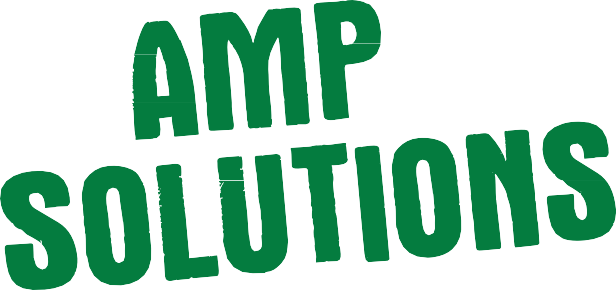 You may submit original documents for copying or printing in-person on a USB flash drive, Compact Disc (CD), or original paper. Accepted electronic file formats include Microsoft Office and PDF files.We also now accept select electronic documents through our online submission system at bookstore.hawaii.edu/manoa or e-mail csprint@hawaii.edu.Original documents must be submitted print-ready. Please allow ½” margins for printing and a 1”margin for finishing (stapling, hole punching, etc.)Customers are responsible for observing all U.S. copyright regulations. For more info, visit www.copyright.gov.About UsAn extension of the University of Hawai‘i at Mānoa Campus Services, we are managed by and housed in Mānoa Bookstore.Proceeds from CAMPUS SOLUTIONS support the University of Hawai‘i’s educational mission.In addition to Copying & Printing Services, we also offer University of Hawai‘i offices a Departmental Supplies Source and a Departmental Copier Program. Ask us about these in-person or check our website for more details: bookstore.hawaii.edu/manoa.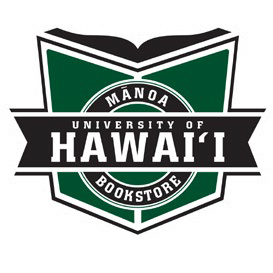 *Last updated July 2017Copying & Printing Services Retail Price List8 am – 4:30 pm Monday-Friday9 am – 12:30 pm Saturday Closed SundaysPhone: (808) 956-9750 | Fax: (808) 956-4323 | csprint@hawaii.edu Order Online: bookstore.hawaii.edu/manoaCopying and PrintingDocuments priced per sheet of paper*Pricing dependent on size of book. Please inquire with Campus SolutionsSending A FaxWhen you send a fax through our office, we provide a complimentary cover sheet and confirmation that your fax has been received according to your Fax Order Form.Prices are subject to change without notice. UH Departments, and UH RIO, please ask us about our discount program.Black & White Copying/Printing (20# White Paper)Black & White Copying/Printing (20# White Paper)Black & White Copying/Printing (20# White Paper)Paper SizeSingle-sided PrintingDouble-sided Printing8.5”x 11”(Letter)$0.07$0.128.5”x 14”(Legal)$0.09$0.1411”x 17”(Ledger/Tabloid)$0.11$0.16Color Copying/Printing (20# White Paper)Color Copying/Printing (20# White Paper)Color Copying/Printing (20# White Paper)Paper SizeSingle-sided PrintingDouble-sided Printing8.5”x 11”(Letter)$0.25$0.498.5”x 14”(Legal)$0.27$0.5311”x 17”(Ledger/Tabloid)$0.29$0.57Black and White Copying/Printing (24# White Paper)Black and White Copying/Printing (24# White Paper)Black and White Copying/Printing (24# White Paper)Paper SizeSingle-sided PrintingDouble-sided Printing8.5”x 11”(Letter)$0.09$0.178.5”x 14”(Legal)$0.11$0.1911”x 17”(Ledger/Tabloid)$0.13$0.21Color Copying/Printing (24# White Paper)Color Copying/Printing (24# White Paper)Color Copying/Printing (24# White Paper)Paper SizeSingle-sided PrintingDouble-sided Printing8.5”x 11”(Letter)$0.27$0.518.5”x 14”(Legal)$0.29$0.5511”x 17”(Ledger/Tabloid)$0.31$0.59Colored Paper (20# Paper)Colored Paper (20# Paper)Colored Paper (20# Paper)Paper SizeSingle-sided PrintingDouble-sided Printing8.5”x 11”(Letter) Black Print$0.10$0.188.5”x 11”(Letter) Color Print$0.30$0.57Poster/BannerPoster/Banner16.5”x 21”Matte Paper Poster$4.6122”x 28”Matte Paper Poster$6.6812’x 2’Vinyl Banner$94.926’x3x Vinyl Banner$64.34Add on Grommet$1.21 (each)Binding OptionsBinding OptionsOne-staple (Corner)$0.01 per packetTwo-staple (Booklet)$0.04 per bookletComb Binding (Black Spine)$1.50 - $5.50 *Coil Binding (Black Spine)$2.35 - $5.70*Clear Cover$0.49Cardstock Cover (Blue or Black)$0.33ScanningScanningScanning as PDF to USB or E-mail$0.15 per pageLocal& Toll FreeMainland/Neighbor IslandInternationalFirst Page$1.00$1.50$2.50Each Additional Page$0.75$1.25$1.75